Informational Interview Summary Report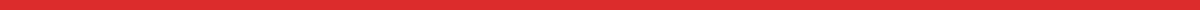 IntroductionThe purpose of this report is to summarize the findings from an informational interview conducted with a professional in the field of interest. The interview was aimed at gaining insights into their career path, daily responsibilities, challenges faced in their role, and advice for individuals aspiring to enter the field. This report presents a comprehensive overview of the key takeaways from the interview, providing valuable information for prospective professionals.Interviewee ProfileName: John Doe (Pseudonym)Position: Senior Software EngineerCompany: Tech Innovations Inc.Industry: Information TechnologyYears of Experience: 10 yearsKey TakeawaysCareer PathJohn Doe started his career as a junior software developer at a small startup, where he gained hands-on experience in software development and project management. Over the years, he climbed the career ladder through continuous learning and adapting to technological advancements. His journey reflects the importance of resilience and constant skill enhancement in the IT industry.Daily ResponsibilitiesDesign and Development: John is responsible for designing and developing scalable software solutions.Team Collaboration: He collaborates with cross-functional teams to ensure project alignment with business goals.Mentorship: As a senior engineer, he mentors junior team members, fostering a learning environment.Challenges FacedOne of the main challenges John highlighted is keeping up with the rapidly evolving technology landscape. The necessity to learn new programming languages and tools can be daunting but is essential for career growth. Additionally, managing time effectively between multiple projects and deadlines is a constant challenge.Advice for Aspiring ProfessionalsJohn emphasized the importance of continuous learning and adaptability. He recommended engaging in projects outside of work to gain practical experience and staying updated with industry trends through courses and certifications. Networking with professionals in the field and seeking mentorship can also provide invaluable guidance.ConclusionThe informational interview with John Doe provided deep insights into the life of a software engineer. It underscored the dynamic nature of the IT industry and the need for professionals to remain adaptable, proactive, and committed to lifelong learning. This report serves as a valuable resource for individuals looking to pursue a career in software engineering, offering a realistic view of the profession's challenges and rewards.RecommendationsContinuous Learning: Aspiring software engineers should focus on building a strong foundation in coding and software development principles, supplemented by continuous learning to keep pace with technological advancements.Networking: Building a professional network can provide support, mentorship, and job opportunities in the field.Hands-on Experience: Engaging in real-world projects, either independently or through internships, can significantly enhance practical skills and employability.